T y le r C o o k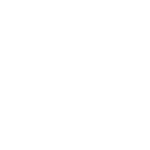 F O U N D E R & C E OOR G ANIZ AT IONAL C H AR TAn organisational chart (often called organisation chart, org chart, organigram(me), or organogram) is a diagram that shows the structure of an organisation and the relationships and relative ranks of its parts and positions/jobs.J a k e A u s tin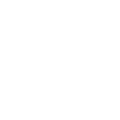 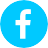 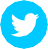 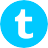 H E A D O F P R O D U C TT y ro n e W a ls hP R O D U C T D E S I G N E RZ a ra C o o kH E A D O F D E S I G NR e e d D e c k e rS E N I O R D E S I G N E RD a n te M o rinH E A D O F M A R K E T I N GZ o e H u g h e sS A L E S M A N A G E R